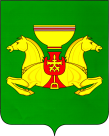 Руководствуясь статьями 35 и 40 Устава муниципального образования Аскизский район от 20.12.2005, Администрация Аскизского района Республики Хакасия постановляет:1. Внести в Муниципальную программу «Защита населения и  территорий Аскизского района от чрезвычайных ситуаций, обеспечение пожарной безопасности и безопасности людей на водных объектах (2017 – 2021 годы)», утверждённую постановлением Администрации Аскизского района Республики Хакасия от 29.06.2018 № 553-п, следующие изменения:1) в паспорте:позицию «Объёмы бюджетных ассигнований» изложить в следующей редакции:2) Раздел 4 изложить согласно приложению к настоящему постановлению; 3) Раздел 5 изложить в следующей редакции:«5. Обоснование ресурсного обеспеченияВсего на реализацию мероприятий из бюджета муниципального образования Аскизский район Республики Хакасия и из республиканского бюджета Республики Хакасия планируется направить 12124,051 тыс. руб., из них:2017 год – 443,671 тыс. рублей, в том числе 222,701 тыс. рублей республиканский бюджет, районный бюджет 220,97 тыс. рублей;2018 год – 9520,06 тыс. рублей, в том числе 9319,06 тыс. рублей республиканский бюджет, 201,0 тыс. рублей районный бюджет;2019 год – 587,32 тыс. рублей, в том числе 350,62 тыс. рублей республиканский бюджет, 236,7 тыс. рублей районный бюджет;2020 год – 1073,0 тыс. рублей, в том числе 123,0 тыс. рублей республиканский бюджет, 950 тыс. рублей межбюджетные трансферты;2021 год – 500 тыс. рублей районный бюджет.»2. Направить настоящее постановление для опубликования в редакцию газеты «Аскизский труженик» и разместить на официальном сайте Администрации Аскизского района Республики Хакасия в информационно-телекоммуникационной сети «Интернет». Исполняющий обязанностиглавы Администрации                                                                            Е.Ю.Костяков															Приложение к постановлению 													Администрации Аскизского района 													Республики Хакасия от «25» сентября2020г. №636-п4. Перечень программных мероприятийРОССИЙСКАЯ ФЕДЕРАЦИЯАДМИНИСТРАЦИЯ АСКИЗСКОГО РАЙОНАРЕСПУБЛИКИ ХАКАСИЯРОССИЯ ФЕДЕРАЦИЯЗЫХАКАС РЕСПУБЛИКААСХЫС АЙМАFЫНЫН УСТАF-ПАСТААПОСТАНОВЛЕНИЕот 25.09.2020с.Аскиз                             №636-п О внесении изменений в Муниципальную программу «Защита населения и  территорий Аскизского района от чрезвычайных ситуаций, обеспечение пожарной безопасности и безопасности людей на водных объектах (2017 – 2021 годы)», утверждённую постановлением Администрации Аскизского района Республики Хакасия от 29.06.2018 № 553-п«Объёмы бюджетных ассигнованийБюджет муниципального образования Аскизский район и республиканский бюджет Республики Хакасия – 12124,051 тыс. руб., из них:2017 год – 443,671 тыс. рублей, в том числе 222,701 тыс. рублей республиканский бюджет, районный бюджет 220,97 тыс. рублей;2018 год – 9520,06 тыс. рублей, в том числе 9319,06 тыс. рублей республиканский бюджет, 201,0 тыс. рублей районный бюджет;2019 год – 587,32 тыс. рублей, в том числе 350,62 тыс. рублей республиканский бюджет, 236,7 тыс. рублей районный бюджет;2020 год – 1073,0 тыс. рублей, в том числе 123,0 тыс. рублей республиканский бюджет, 950 тыс. рублей межбюджетные трансферты;2021 год – 500 тыс. рублей районный бюджет.»№ п/пМероприятиеМероприятиеИсточник финансированияИсточник финансированияОбъемы финансирования (тыс. рублей)Ответственные исполнителиОтветственные исполнителиОтветственные исполнителиОтветственные исполнителиОтветственные исполнителиОтветственные исполнителиОтветственные исполнителиОтветственные исполнителиВсегов том числе по годамв том числе по годамв том числе по годамв том числе по годамв том числе по годамв том числе по годамв том числе по годамв том числе по годамВсего2017201820182019201920202021122334566778910Задача 1 «Снижение количества населения, погибшего, травмированного и пострадавшего при чрезвычайных ситуациях, пожарах и происшествиях на водных объектах. Снижение количества пожаров»Задача 1 «Снижение количества населения, погибшего, травмированного и пострадавшего при чрезвычайных ситуациях, пожарах и происшествиях на водных объектах. Снижение количества пожаров»Задача 1 «Снижение количества населения, погибшего, травмированного и пострадавшего при чрезвычайных ситуациях, пожарах и происшествиях на водных объектах. Снижение количества пожаров»Задача 1 «Снижение количества населения, погибшего, травмированного и пострадавшего при чрезвычайных ситуациях, пожарах и происшествиях на водных объектах. Снижение количества пожаров»Задача 1 «Снижение количества населения, погибшего, травмированного и пострадавшего при чрезвычайных ситуациях, пожарах и происшествиях на водных объектах. Снижение количества пожаров»Задача 1 «Снижение количества населения, погибшего, травмированного и пострадавшего при чрезвычайных ситуациях, пожарах и происшествиях на водных объектах. Снижение количества пожаров»Задача 1 «Снижение количества населения, погибшего, травмированного и пострадавшего при чрезвычайных ситуациях, пожарах и происшествиях на водных объектах. Снижение количества пожаров»Задача 1 «Снижение количества населения, погибшего, травмированного и пострадавшего при чрезвычайных ситуациях, пожарах и происшествиях на водных объектах. Снижение количества пожаров»Задача 1 «Снижение количества населения, погибшего, травмированного и пострадавшего при чрезвычайных ситуациях, пожарах и происшествиях на водных объектах. Снижение количества пожаров»Задача 1 «Снижение количества населения, погибшего, травмированного и пострадавшего при чрезвычайных ситуациях, пожарах и происшествиях на водных объектах. Снижение количества пожаров»Задача 1 «Снижение количества населения, погибшего, травмированного и пострадавшего при чрезвычайных ситуациях, пожарах и происшествиях на водных объектах. Снижение количества пожаров»Задача 1 «Снижение количества населения, погибшего, травмированного и пострадавшего при чрезвычайных ситуациях, пожарах и происшествиях на водных объектах. Снижение количества пожаров»Задача 1 «Снижение количества населения, погибшего, травмированного и пострадавшего при чрезвычайных ситуациях, пожарах и происшествиях на водных объектах. Снижение количества пожаров»Задача 1 «Снижение количества населения, погибшего, травмированного и пострадавшего при чрезвычайных ситуациях, пожарах и происшествиях на водных объектах. Снижение количества пожаров»Организация комиссионных проверок в сельских и городских поселениях района эффективности принимаемых мер и выполнения требований федерального законодательства в сфере реализации государственной политики в области обеспечения защиты населения и территорий от чрезвычайных ситуаций, обеспечения пожарной безопасности и безопасности людей на водных объектах.Организация комиссионных проверок в сельских и городских поселениях района эффективности принимаемых мер и выполнения требований федерального законодательства в сфере реализации государственной политики в области обеспечения защиты населения и территорий от чрезвычайных ситуаций, обеспечения пожарной безопасности и безопасности людей на водных объектах.Районный бюджетРайонный бюджеттекущеетекущеетекущеетекущеетекущеетекущеетекущеетекущееАдминистрация Аскизского района Республики Хакасия, ОПС-4 — филиал ГКУ РХ «Противопожарная служба» (по согласованию), ТОНДПР УНДПР ГУ МЧС России по Республике Хакасия (по согласованию), ТО Управления Роспотребнадзора по Республике Хакасия в Аскизском районе (по согласованию)1.2Проведение заседаний Комиссии по предупреждению и ликвидации чрезвычайных ситуаций и обеспечению пожарной безопасности при Администрации Аскизского района Республики Хакасия по вопросам обеспечения защиты населения и территорий Аскизского района от чрезвычайных ситуаций, обеспечения пожарной безопасности и безопасности людей на водных объектах.Проведение заседаний Комиссии по предупреждению и ликвидации чрезвычайных ситуаций и обеспечению пожарной безопасности при Администрации Аскизского района Республики Хакасия по вопросам обеспечения защиты населения и территорий Аскизского района от чрезвычайных ситуаций, обеспечения пожарной безопасности и безопасности людей на водных объектах.Районный бюджетРайонный бюджеттекущеетекущеетекущеетекущеетекущеетекущеетекущеетекущееАдминистрация Аскизского района Республики Хакасия 1.3Разработка и ежегодная корректировка муниципальных нормативных правовых актов в сфере обеспечения защиты населения и территорий Аскизского района от чрезвычайных ситуаций, обеспечения пожарной безопасности и безопасности людей на водных объектах.Разработка и ежегодная корректировка муниципальных нормативных правовых актов в сфере обеспечения защиты населения и территорий Аскизского района от чрезвычайных ситуаций, обеспечения пожарной безопасности и безопасности людей на водных объектах.Финансиро-вание не требуетсяФинансиро-вание не требуется--------Администрация Аскизского района Республики Хакасия, администрации сельских и городских поселений Аскизского района (по согласованию),1.4Планирование и проведение учений и тренировок в области обеспечения защиты населения и территорий Аскизского района от чрезвычайных ситуаций, обеспечения пожарной безопасности и безопасности людей на водных объектах.Планирование и проведение учений и тренировок в области обеспечения защиты населения и территорий Аскизского района от чрезвычайных ситуаций, обеспечения пожарной безопасности и безопасности людей на водных объектах.Районный бюджет, Республиканский бюджет, Федеральный бюджет, бюджеты сельских и городских поселений районаРайонный бюджет, Республиканский бюджет, Федеральный бюджет, бюджеты сельских и городских поселений районатекущеетекущеетекущеетекущеетекущеетекущеетекущеетекущееАдминистрация Аскизского района Республики Хакасия, администрации сельских и городских поселений Аскизского района (по согласованию), учреждения и ведомства федеральных и республиканских органов исполнительной власти (по согласованию)1.5Мероприятия на обеспечение первичных мер пожарной безопасностиМероприятия на обеспечение первичных мер пожарной безопасностиРеспубли-канский бюджетРеспубли-канский бюджеттекущеетекущеетекущеетекущеетекущеетекущеетекущеетекущееАдминистрация Аскизского района Республики Хакасия, администрации сельских и городских поселений Аскизского района1.6Обеспечение и распространение наглядной агитации в области обеспечения защиты населения и территорий от чрезвычайных ситуаций, обеспечения пожарной безопасности и безопасности людей на водных объектах.Обеспечение и распространение наглядной агитации в области обеспечения защиты населения и территорий от чрезвычайных ситуаций, обеспечения пожарной безопасности и безопасности людей на водных объектах. Районный бюджет, бюджеты сельских и городских поселений Районный бюджет, бюджеты сельских и городских поселений5 (районный бюджет)5 (районный бюджет)текущеетекущеетекущеетекущеетекущеетекущееАдминистрация Аскизского района Республики Хакасия, администрации сельских и городских поселений Аскизского района (по согласованию), АУ СМИ «Асхыс Чайааны»1.7Проведение семинаров с руководителями учебных и дошкольных учреждений, учреждений культуры и здравоохранения по вопросам организации деятельности в области обеспечения защиты населения и территорий от чрезвычайных ситуаций, обеспечения пожарной безопасности и безопасности людей на водных объектах.Проведение семинаров с руководителями учебных и дошкольных учреждений, учреждений культуры и здравоохранения по вопросам организации деятельности в области обеспечения защиты населения и территорий от чрезвычайных ситуаций, обеспечения пожарной безопасности и безопасности людей на водных объектах.Районный бюджетРайонный бюджеттекущеетекущеетекущеетекущеетекущеетекущеетекущеетекущееАдминистрация Аскизского района Республики Хакасия, ОПС №4 — филиал ГКУ РХ «Противопожарная служба» (по согласованию), МКУ «Управление образования администрации Аскизского района», МКУ «Управление культуры администрации Аскизского района», ГБУЗ РХ «Аскизская МБ» (по согласованию), АУ СМИ «Асхыс Чайааны»1.8Проведение тренировок по эвакуации из социально-значимых объектовПроведение тренировок по эвакуации из социально-значимых объектовРеспубли-канский бюджет, Районный бюджетРеспубли-канский бюджет, Районный бюджеттекущеетекущеетекущеетекущеетекущеетекущеетекущеетекущееОПС №4 — филиал ГКУ РХ «Противопожарная служба» (по согласованию), МКУ «Управление образования администрации Аскизского района», ГБУЗ РХ «Аскизская МБ» (по согласованию), ГБПОУ РХ «ПУ-18» (по согласованию)1.9Развитие и стимулирование деятельности добровольных пожарных (проведение смотров-конкурсов, поощрение отличившихся при тушении пожаров)Развитие и стимулирование деятельности добровольных пожарных (проведение смотров-конкурсов, поощрение отличившихся при тушении пожаров)Районный бюджетРайонный бюджет0текущеетекущеетекущеетекущеетекущее00Администрация Аскизского района Республики Хакасия, Администрации сельских и городских поселений (по согласованию), ОПС №4 — филиал ГКУ РХ «Противопожарная служба» (по согласованию)1.10Обеспечение деятельности добровольных пожарных команд и других добровольных пожарных формированийОбеспечение деятельности добровольных пожарных команд и других добровольных пожарных формированийБюджеты сельских и городских поселенийБюджеты сельских и городских поселенийтекущеетекущеетекущеетекущеетекущеетекущеетекущеетекущееАдминистрации сельских и городских поселений Аскизского района (по согласованию)1.11Обучение должностных лиц органов местного самоуправления и организаций Аскизского района в ГБОУ ДПО РХ «УМЦ по ГОЧС» в г.АбаканеОбучение должностных лиц органов местного самоуправления и организаций Аскизского района в ГБОУ ДПО РХ «УМЦ по ГОЧС» в г.АбаканеРайонный бюджет, бюджеты сельских и городских поселений, организации Районный бюджет, бюджеты сельских и городских поселений, организации текущеетекущеетекущеетекущеетекущеетекущеетекущеетекущееАдминистрация Аскизского района Республики Хакасия, администрации сельских и городских поселений Аскизского района (по согласованию), организации района (по согласованию)Задача 2. «Повышение количества городских и сельских поселений Аскизского района с установленной системой оповещения. Повышение уровня оснащенности материально-техническими средствами Единой дежурно-диспетчерской службы муниципального образования Аскизский район»Задача 2. «Повышение количества городских и сельских поселений Аскизского района с установленной системой оповещения. Повышение уровня оснащенности материально-техническими средствами Единой дежурно-диспетчерской службы муниципального образования Аскизский район»Задача 2. «Повышение количества городских и сельских поселений Аскизского района с установленной системой оповещения. Повышение уровня оснащенности материально-техническими средствами Единой дежурно-диспетчерской службы муниципального образования Аскизский район»Задача 2. «Повышение количества городских и сельских поселений Аскизского района с установленной системой оповещения. Повышение уровня оснащенности материально-техническими средствами Единой дежурно-диспетчерской службы муниципального образования Аскизский район»Задача 2. «Повышение количества городских и сельских поселений Аскизского района с установленной системой оповещения. Повышение уровня оснащенности материально-техническими средствами Единой дежурно-диспетчерской службы муниципального образования Аскизский район»Задача 2. «Повышение количества городских и сельских поселений Аскизского района с установленной системой оповещения. Повышение уровня оснащенности материально-техническими средствами Единой дежурно-диспетчерской службы муниципального образования Аскизский район»Задача 2. «Повышение количества городских и сельских поселений Аскизского района с установленной системой оповещения. Повышение уровня оснащенности материально-техническими средствами Единой дежурно-диспетчерской службы муниципального образования Аскизский район»Задача 2. «Повышение количества городских и сельских поселений Аскизского района с установленной системой оповещения. Повышение уровня оснащенности материально-техническими средствами Единой дежурно-диспетчерской службы муниципального образования Аскизский район»Задача 2. «Повышение количества городских и сельских поселений Аскизского района с установленной системой оповещения. Повышение уровня оснащенности материально-техническими средствами Единой дежурно-диспетчерской службы муниципального образования Аскизский район»Задача 2. «Повышение количества городских и сельских поселений Аскизского района с установленной системой оповещения. Повышение уровня оснащенности материально-техническими средствами Единой дежурно-диспетчерской службы муниципального образования Аскизский район»Задача 2. «Повышение количества городских и сельских поселений Аскизского района с установленной системой оповещения. Повышение уровня оснащенности материально-техническими средствами Единой дежурно-диспетчерской службы муниципального образования Аскизский район»Задача 2. «Повышение количества городских и сельских поселений Аскизского района с установленной системой оповещения. Повышение уровня оснащенности материально-техническими средствами Единой дежурно-диспетчерской службы муниципального образования Аскизский район»Задача 2. «Повышение количества городских и сельских поселений Аскизского района с установленной системой оповещения. Повышение уровня оснащенности материально-техническими средствами Единой дежурно-диспетчерской службы муниципального образования Аскизский район»Задача 2. «Повышение количества городских и сельских поселений Аскизского района с установленной системой оповещения. Повышение уровня оснащенности материально-техническими средствами Единой дежурно-диспетчерской службы муниципального образования Аскизский район»2.1Оснащение и иное обеспечение деятельности Единой дежурно-диспетчерской службы МО Аскизский районОснащение и иное обеспечение деятельности Единой дежурно-диспетчерской службы МО Аскизский районРайонный бюджет, Республи-канский бюджетРайонный бюджет, Республи-канский бюджет1167,131 272,701272,701443,81 443,81 350,6229250Администрация Аскизского района Республики Хакасия2.2Организация взаимодействия ЕДДС МО Аскизский район с дежурно-диспетчерскими службами района и республикиОрганизация взаимодействия ЕДДС МО Аскизский район с дежурно-диспетчерскими службами района и республикиРайонный бюджет, Республи-канский бюджет, Федераль-ный бюджетРайонный бюджет, Республи-канский бюджет, Федераль-ный бюджеттекущеетекущеетекущеетекущеетекущеетекущеетекущеетекущееАдминистрация Аскизского района Республики Хакасия, ОПС №4 — филиал ГКУ РХ «Противопожарная служба» (по согласованию), ГБУЗ РХ «Аскизская МБ» (по согласованию), ОМВД России по Аскизскому району (по согласованию)2.3Увеличение количества городских и сельских поселений с установленной системой оповещенияУвеличение количества городских и сельских поселений с установленной системой оповещенияРеспубли-канский бюджетРеспубли-канский бюджеттекущеетекущеетекущеетекущеетекущеетекущеетекущеетекущееАдминистрация Аскизского района Республики Хакасия, администрации сельских и городских поселений Аскизского районаЗадача 3. «Создание отдельных пожарно-спасательных постов. Защита населения и территорий от чрезвычайных ситуаций, обеспечение пожарной безопасности и безопасности людей на водных объектах»Задача 3. «Создание отдельных пожарно-спасательных постов. Защита населения и территорий от чрезвычайных ситуаций, обеспечение пожарной безопасности и безопасности людей на водных объектах»Задача 3. «Создание отдельных пожарно-спасательных постов. Защита населения и территорий от чрезвычайных ситуаций, обеспечение пожарной безопасности и безопасности людей на водных объектах»Задача 3. «Создание отдельных пожарно-спасательных постов. Защита населения и территорий от чрезвычайных ситуаций, обеспечение пожарной безопасности и безопасности людей на водных объектах»Задача 3. «Создание отдельных пожарно-спасательных постов. Защита населения и территорий от чрезвычайных ситуаций, обеспечение пожарной безопасности и безопасности людей на водных объектах»Задача 3. «Создание отдельных пожарно-спасательных постов. Защита населения и территорий от чрезвычайных ситуаций, обеспечение пожарной безопасности и безопасности людей на водных объектах»Задача 3. «Создание отдельных пожарно-спасательных постов. Защита населения и территорий от чрезвычайных ситуаций, обеспечение пожарной безопасности и безопасности людей на водных объектах»Задача 3. «Создание отдельных пожарно-спасательных постов. Защита населения и территорий от чрезвычайных ситуаций, обеспечение пожарной безопасности и безопасности людей на водных объектах»Задача 3. «Создание отдельных пожарно-спасательных постов. Защита населения и территорий от чрезвычайных ситуаций, обеспечение пожарной безопасности и безопасности людей на водных объектах»Задача 3. «Создание отдельных пожарно-спасательных постов. Защита населения и территорий от чрезвычайных ситуаций, обеспечение пожарной безопасности и безопасности людей на водных объектах»Задача 3. «Создание отдельных пожарно-спасательных постов. Защита населения и территорий от чрезвычайных ситуаций, обеспечение пожарной безопасности и безопасности людей на водных объектах»Задача 3. «Создание отдельных пожарно-спасательных постов. Защита населения и территорий от чрезвычайных ситуаций, обеспечение пожарной безопасности и безопасности людей на водных объектах»Задача 3. «Создание отдельных пожарно-спасательных постов. Защита населения и территорий от чрезвычайных ситуаций, обеспечение пожарной безопасности и безопасности людей на водных объектах»Задача 3. «Создание отдельных пожарно-спасательных постов. Защита населения и территорий от чрезвычайных ситуаций, обеспечение пожарной безопасности и безопасности людей на водных объектах»3.1Оплата услуг за использование плавательных средств при прохождении весенне-летнего паводкоопасного периодаРайонный бюджетРайонный бюджет000000000Администрация Аскизского района Республики Хакасия3.2Приобретение горюче-смазочных материалов для проведения аварийно-спасательных работ и неотложных аварийно-восстановительных работРайонный бюджетРайонный бюджет25,6525,650101010106,550Администрация Аскизского района Республики Хакасия, администрации сельских и городских поселений Аскизского района3.3Оплата аварийно-спасательных и неотложных аварийно-восстановительных работРайонный бюджет,Республи-канский бюджетРайонный бюджет,Республи-канский бюджет1265,421265,42155,77822,95822,95226,7226,7221200Администрация Аскизского района Республики Хакасия, администрации сельских и городских поселений Аскизского района3.4Мероприятия по защите населенных пунктов со сложными логистическими условиями (приобретение громкоговорящих автономных систем оповещения, средств связи, мобильных генераторов, оборудование вертолетных площадок и пожарных водоемов)Районный бюджет, республи-канский бюджетРайонный бюджет, республи-канский бюджет10,210,210,2000000Администрация Аскизского района Республики Хакасия3.5Мероприятия по предупреждению и ликвидации чрезвычайных ситуаций биолого-социального характераРайонный бюджетРайонный бюджет37,337,3037,337,3004000Администрация Аскизского района Республики Хакасия, МКУ «Управление сельского хозяйства администрации Аскизского района»3.6Мероприятия по развитию Корпуса сил добровольной пожарной охраны (отдельных пожарно-спасательных постов)Республи-канский бюджетРеспубли-канский бюджет120612060120612060000Администрация Аскизского района Республики Хакасия, администрации городских и сельских поселений Аскизского района 3.7Мероприятия по строительству пожарно-спасательных постов Корпуса сил добровольной пожарной охраныРеспубли-канский бюджетРеспубли-канский бюджет700070000700070000000МКУ «Управление по градостроительной и жилищной политике администрации Аскизского района, администрации городских и сельских поселений Аскизского района3.8Мероприятия по созданию, хранению, использованию и восполнения резерва материальных ресурсов Администрации Аскизского района Республики Хакасия для ликвидации чрезвычайных ситуацийРайонный бюджетРайонный бюджет0000000153,5200Администрация Аскизского района Республики Хакасия, администрации городских и сельских поселений Аскизского районаИтого:12124,051 12124,051 443,6719520,069520,06587,32587,321073,0500